《東郷中学校》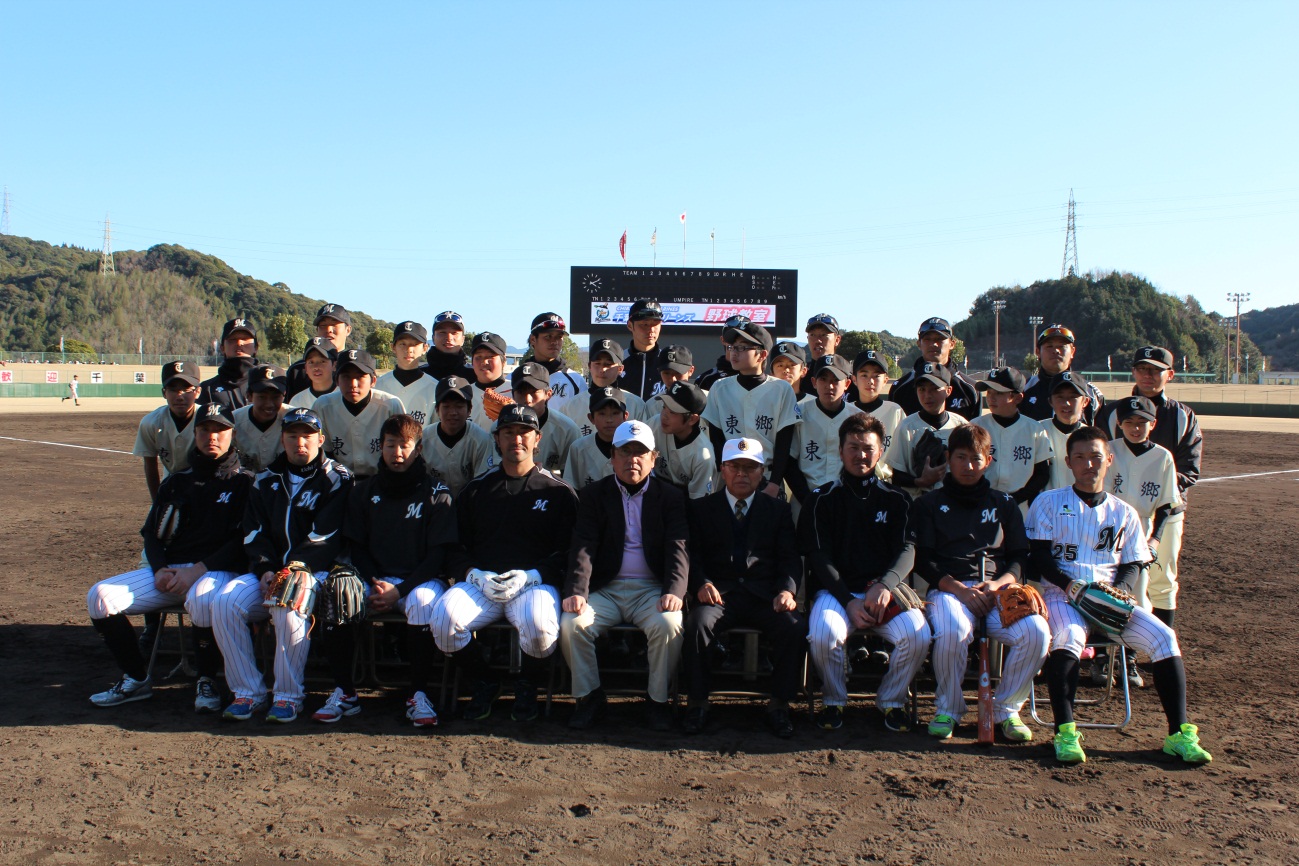 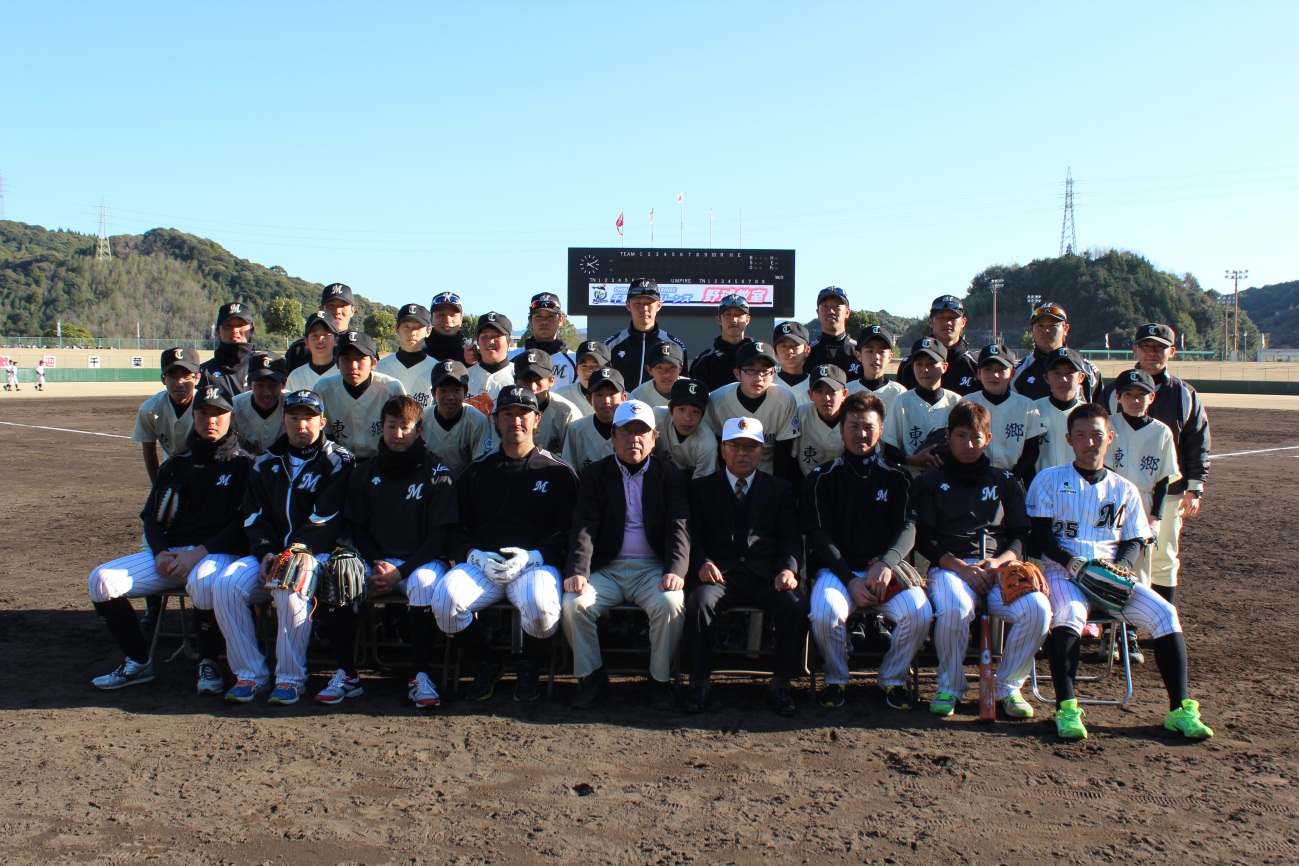 《樋脇中学校》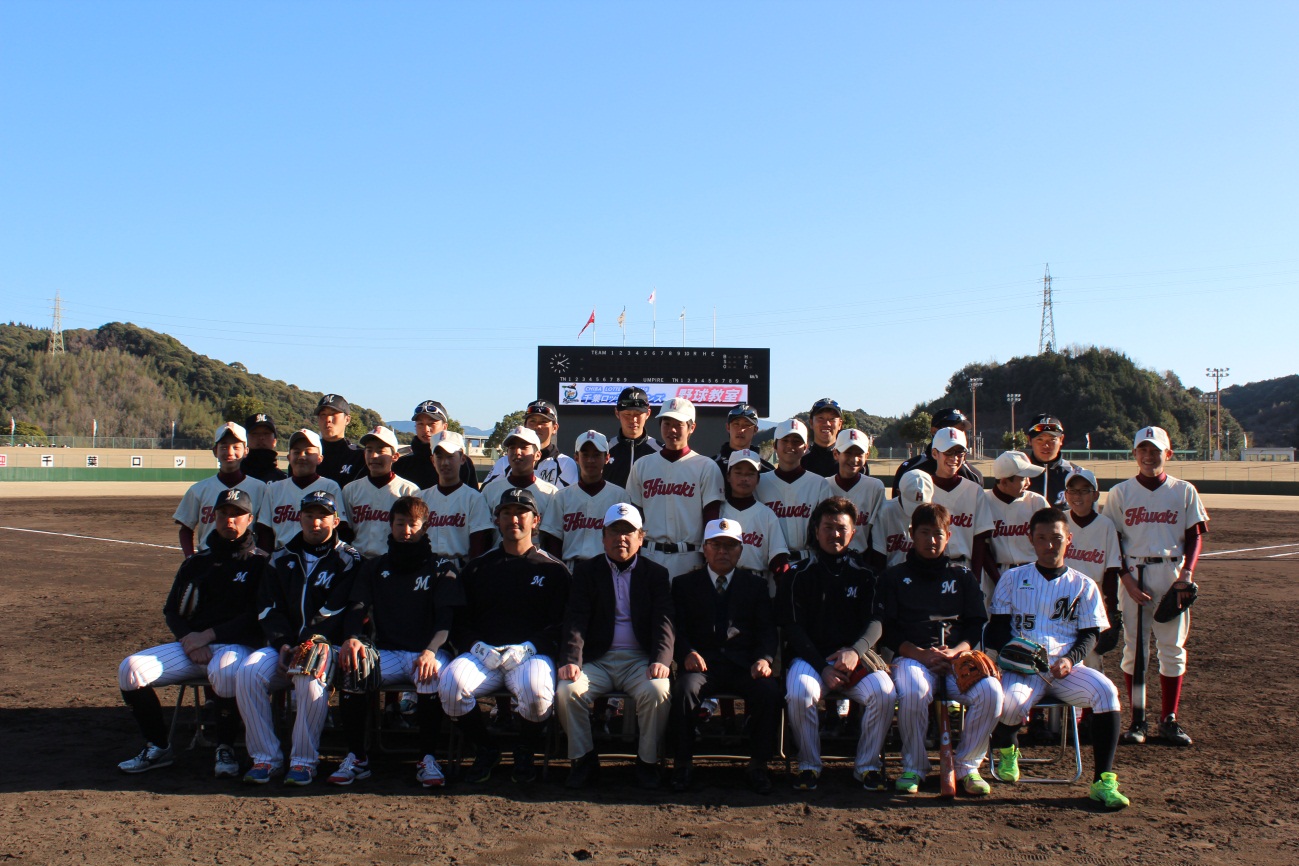 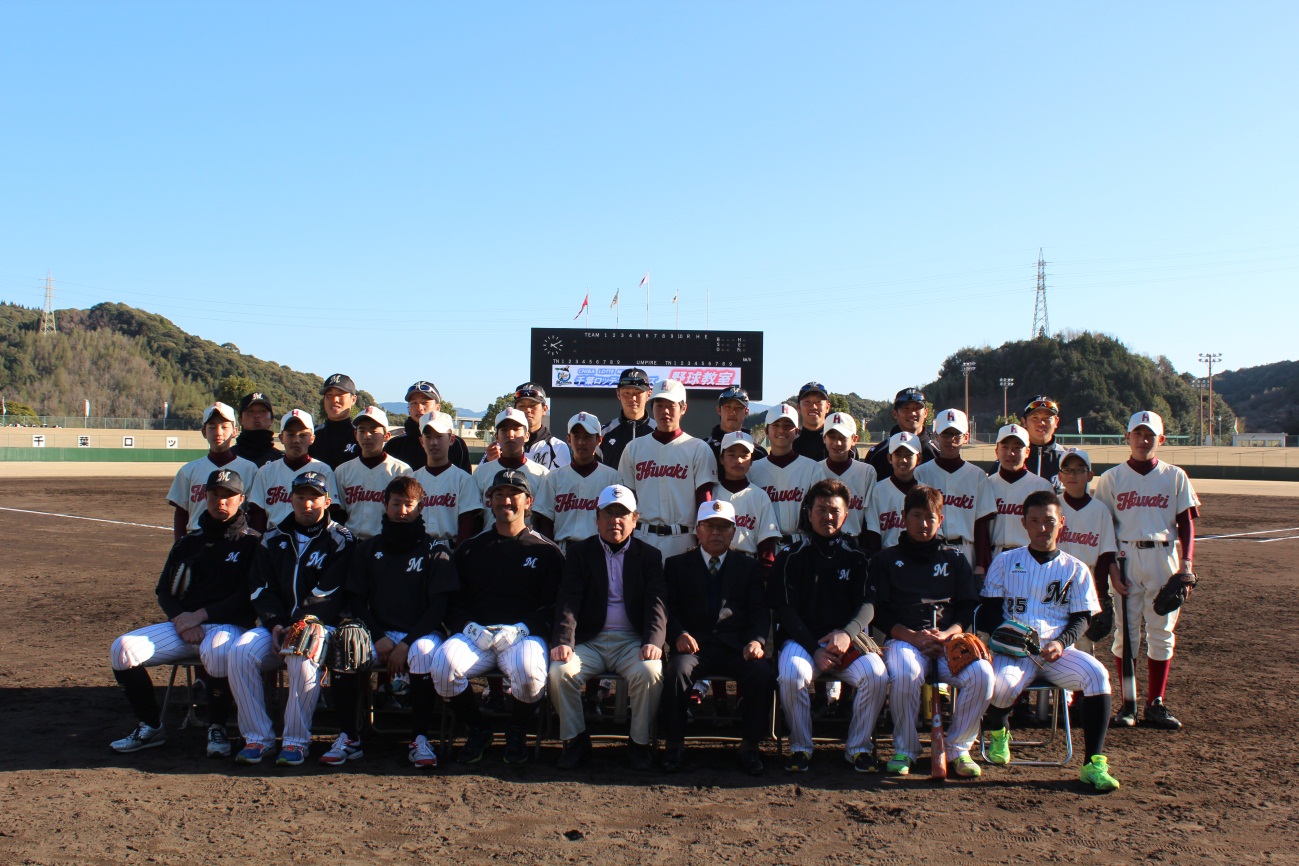 《平成中学校》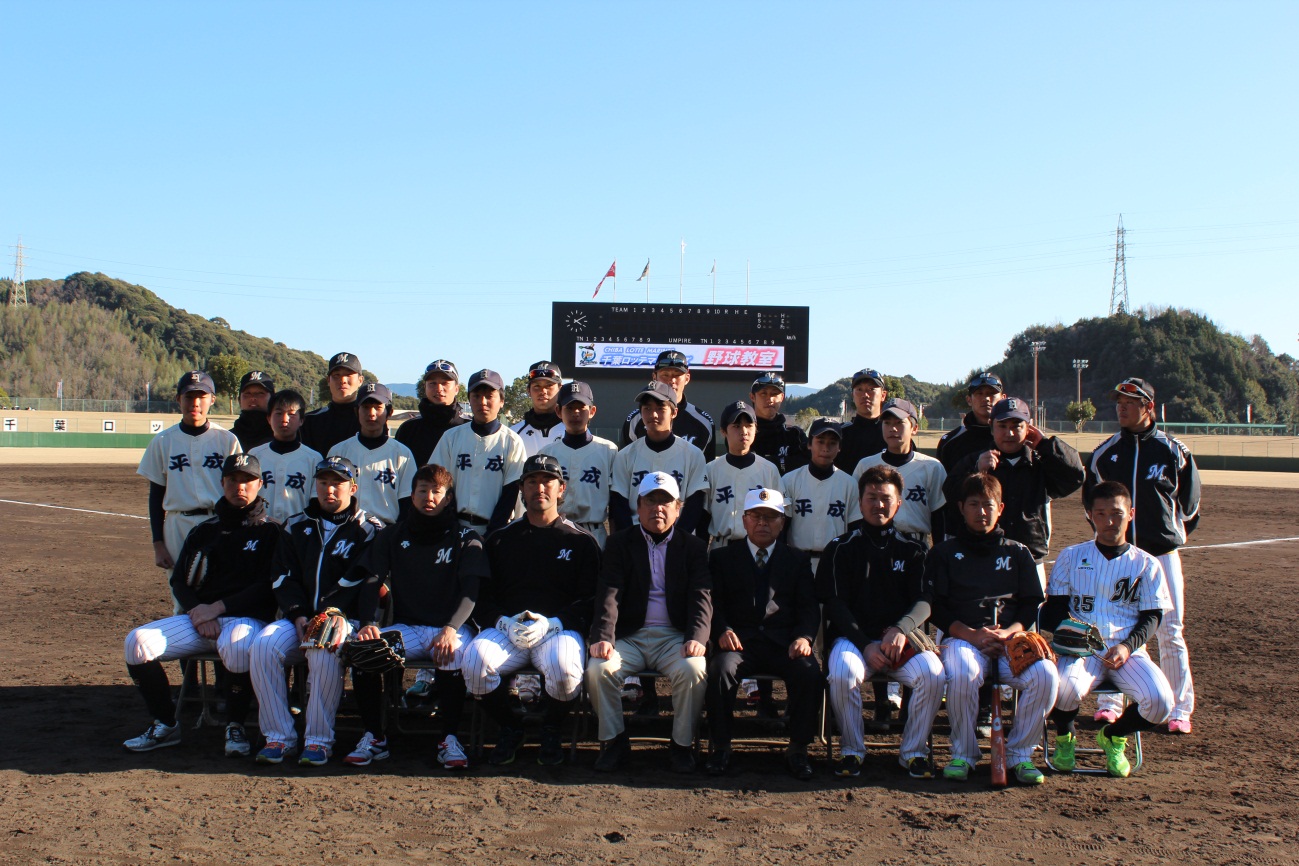 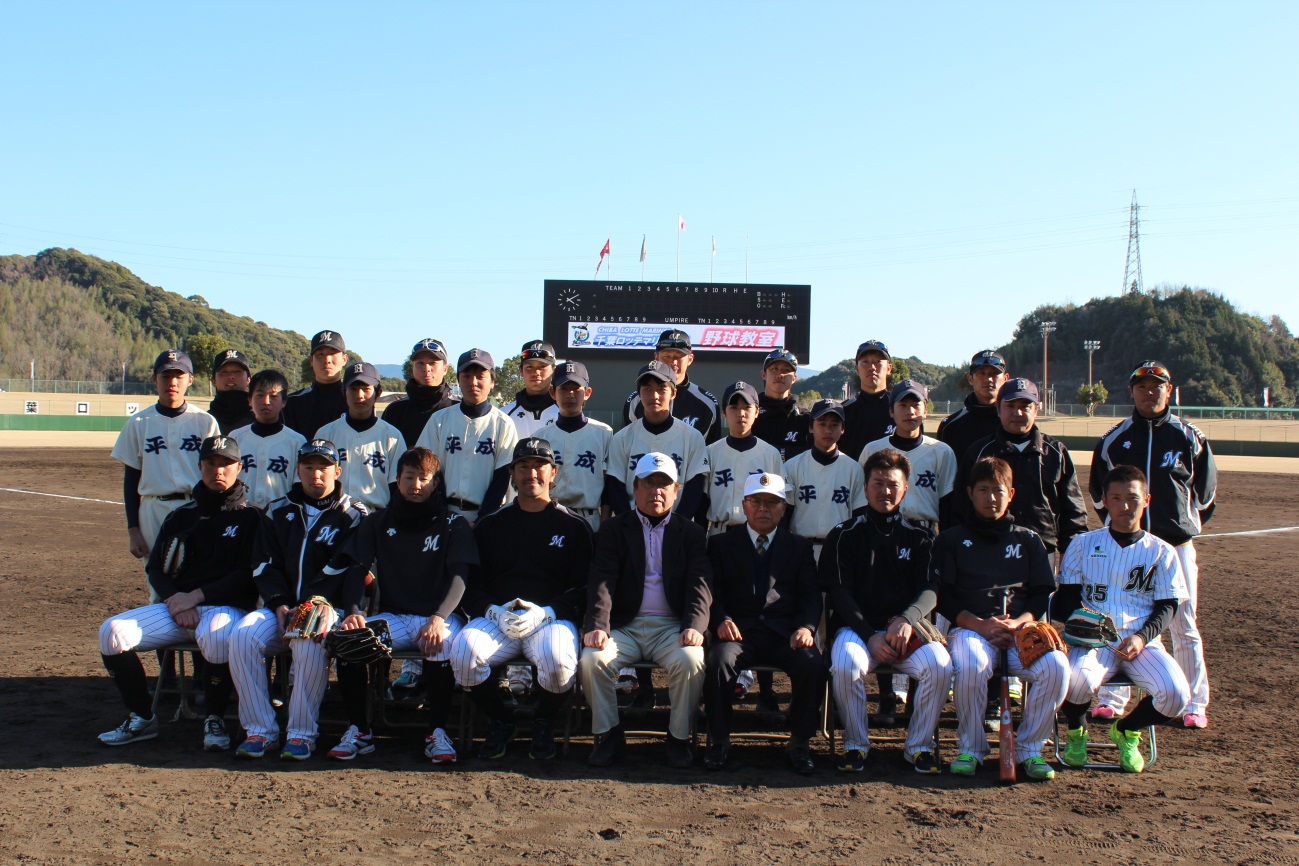 